CURRICULAM VITAE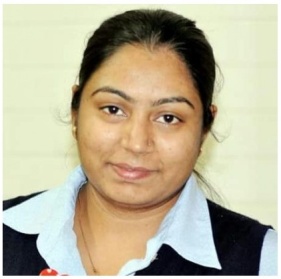 Amandeep Mobile : C/o 971501685421Email: amandeep.377475@2freemail.com Qualification:10th March 200112th March 2003Diploma in General Nursing & Midwifery (Adesh Institue of Nursing Mukatsar)Sept. 2003 to Oct. 2006Register Nurse Number : 33461Register Midwife Number : 33472Diploma of hospitality (Perth College of Business & Technology) 5th Oct 2009 to 23rd Sept. 2011.Diploma of Business (Perth College of Business & Technology) Oct. 2011 to 9th Oct. 2012.Advanced Diploma of Business (Technical College of Western Australia) Work Experience:Saran Hospital (Work as RN) Oct. 2006 to 5 Dec 2008	Reference : Dr. Labh Singh Sarn	Regd. No. E.O.23005St. John of God Healthcare (Employee)Patient care assistant (Id No. 189036)13 June 2011 to 21 Jan. 2015Reference : Melanie Coutinho (Human Resource Officer) 0892479049Hender Care Nursing and support Services	Position : Assistant in Nursing and Patient care assistant	24-05-2012 to 20-01-2015 	(Id. No. 1010756)	Reference : ANN Quirke (National Manager Nursing Service)	E-mail: anne.quirke@hendecare.co.au	Ph. 0863325001, 13009936Responsibilities HandledCaring the patient 24 X 7.Manage the admission and discharging of patients.Interacting with the medical bodies in the hospital.Provide suggestions to family member and other staff on diseases.Provide assistance to Nursing Manager in the supervision of staff nurses.Maintain the patient charts.Provide training to the new recruiters.Personal Details:D.O.B.				:	10-01-1986Sex				: 	FemaleStatus                                               :             Tourist VisaMarital Status      		: 	Married     Languages Known		:	English, Hindi & PunjabiNationality 			:	IndianReligion			:	Sikh	Declaration: I hereby declare that the above furnished information is true to the best of my knowledge.Date....................................Place...................................Amandeep 